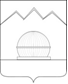 АДМИНИСТРАЦИЯ ЯРОСЛАВСКОГО СЕЛЬСКОГО  ПОСЕЛЕНИЯМОСТОВСКОГО РАЙОНА	ПОСТАНОВЛЕНИЕ	от 14.09.2017 г.					                                № 141ст-ца ЯрославскаяО внесении изменений в постановление администрации Ярославского сельского поселения Мостовского района от 09 октября  2015 года № 167 «Об утверждении Положения об организации похоронного дела на территории Ярославского сельского поселения Мостовского района»В целях осуществления организации похоронного дела на территории Махошевского сельского поселения Мостовского района, и приведения муниципальных правовых актов в соответствие с требованиями Федерального закона от 12 января 1996 года № 8-ФЗ "О погребении и похоронном деле", Закона Краснодарского края от 04 февраля 2004 года N 666-КЗ "О погребении и похоронном деле в Краснодарском крае", Федерального закона от 06 октября 2003 года №131-ФЗ "Об общих принципах организации местного самоуправления в Российской Федерации" п о с т а н о в л я ю:1. Внести в постановление администрации Ярославского сельского поселения Мостовского района от 09 октября 2015 года № 167 «Об утверждении Положения  об организации похоронного дела на территории Ярославского сельского поселения Мостовского района» следующие изменения: 1) в разделе 3 «Организация похоронного дела на территории поселения»:часть 3.2 изложить в новой редакции:«3.2. К полномочиям администрации поселения в области организации похоронного дела относятся:1) разработка и реализация мероприятий по формированию ценовой и тарифной политики в сфере погребения и похоронного дела;2) обеспечение рационального размещения объектов похоронного назначения на территории поселения в соответствии с градостроительными нормативами;3) проведение инвентаризации кладбищ (действующих, закрытых для свободных захоронений и закрытых);4) формирование и ведение реестра кладбищ, расположенных на территории поселения;5) установление порядка проведения инвентаризации мест захоронения на кладбищах (действующих, закрытых для свободных захоронений и закрытых) и организация мероприятий по ее проведению;6) разработка и реализация мероприятий по созданию новых, а также эксплуатации, реконструкции, ремонту, расширению, закрытию или переносу действующих кладбищ;7) осуществление мероприятий по принятию в муниципальную собственность бесхозяйных кладбищ, расположенных на территории поселения;8) осуществление контроля за использованием кладбищ и иных объектов похоронного назначения, находящихся в собственности поселения, исключительно по целевому назначению;9) организация формирования и содержания архивного фонда документов по погребению умерших (погибших) и мест захоронения;10) предоставление мест для захоронения на кладбищах, а также земельных участков для создания семейных (родовых) захоронений;11) содержание и благоустройство кладбищ, а также содержание неблагоустроенных (брошенных) могил;12)принятие решения о переносе существующих мест погребения в случае угрозы постоянных затоплений, оползней, после землетрясений и других стихийных бедствий;13)информирование населения о размере, порядке назначения и выплаты единовременной материальной помощи на погребение; 14)создание специализированных служб по вопросам похоронного дела, на которые в соответствии с федеральным законодательством возлагаются обязанности по осуществлению погребения умерших (погибших), в том числе по предоставлению гражданам гарантированного перечня услуг по погребению;15)установление дополнительных выплат к размеру социального пособия на погребение, установленному федеральным законодательством и законодательством Краснодарского края; 16) создание постоянно действующего попечительского (наблюдательного) совета по вопросам похоронного дела;17) подготовка проектов муниципальных правовых актов органов местного самоуправления по вопросам погребения и похоронного дела в пределах полномочий, установленных действующим законодательством Российской Федерации;18) принятие решения о перезахоронении останков умерших (погибших);19) принятие решения о предоставлении места для родственного захоронения;20) принятие решения об определении мест (зон) для почетных захоронений;21) прием на постоянное хранение оконченных делопроизводством книг регистрации установки надмогильных сооружений, книг регистрации захоронений;22) проведение проверок в сфере предоставления ритуальных услуг, санитарного содержания территорий кладбищ, благоустройства территорий кладбищ с применением мер административного воздействия к юридическим и физическим лицам в соответствии с действующим законодательством Российской Федерации;23) ведение регулярной, информационно-разъяснительной работы о порядке предоставления и стоимости услуг, предоставляемых согласно гарантированному перечню услуг по погребению, об условиях получения социального пособия на погребение;24) осуществляют иные полномочия, установленные настоящим Законом, иными нормативными правовыми актами Краснодарского края и нормативными правовыми актами органов местного самоуправления в Краснодарском крае.»;дополнить частью 3.4 следующего содержания: «3.4. Органы местного самоуправления, которые в силу своих должностных обязанностей имеют доступ к информации о фактах наступления смерти граждан, не вправе навязывать родственникам умерших (погибших), иным лицам, взявшим на себя обязанность по организации похорон умерших (погибших), приобретение ритуальных услуг, а также заключение договора на предоставление ритуальных услуг с определенным лицом, оказывающим ритуальные услуги.».2) часть 4.13 раздела 4 «Гарантии при осуществлении погребения умерших (погибших)» изложить в новой редакции:«4.13. Порядок возмещения специализированным службам по вопросам похоронного дела стоимости услуг, предоставляемых согласно гарантированному перечню услуг по погребению, в части, финансируемой за счет средств краевого бюджета, определяется органом исполнительной власти Краснодарского края в сфере жилищно-коммунального хозяйства.».3) раздел 5 «Специализированная служба по вопросам похоронного дела» дополнить часть 5.11 следующего содержания: «5.11. Специализированная служба по вопросам похоронного дела не вправе осуществлять полномочия по предоставлению мест для захоронения на кладбищах, а также земельных участков для создания семейных (родовых) захоронений.».4) часть 9.6 раздела 9 «Порядок деятельности и содержания мест погребения» дополнить пунктом 9.6.1 следующего содержания:«9.6.1. На кладбищах, закрытых для свободных захоронений, с соблюдением санитарно-эпидемиологических правил и норм погребение производится только на территории мест родственных, семейных (родовых), воинских, почетных захоронений, захоронений в стенах скорби, предоставленных до вступления в силу правового акта администрации сельского поселения о закрытии кладбища для свободных захоронений.».2. Общему отделу администрации Ярославского сельского поселения (Мустафина): 1)обнародовать настоящее постановление в установленном порядке;2)организовать размещение настоящего постановления на официальном сайте администрации Ярославского  сельского поселения Мостовского района в сети Интернет.3. Контроль за выполнением настоящего постановления оставляю за собой.4. Постановление вступает в силу со дня его обнародования.Глава Ярославскогосельского поселения                                                                   А.Ю. СубботинЛИСТ СОГЛАСОВАНИЯпроекта постановления администрации Ярославского сельского поселенияМостовского района от  ___________ г. № ______Проект внесен:Исполняющий обязанности главыЯрославского сельского поселения:                                               О.Н. МустафинаПроект подготовлен Заместитель  главы, начальник общего отдела Ярославского  сельского поселения                                                О.Н. МустафинаПроект согласованСпециалист по имущественными земельным отношениям                                                                  С.А. Воронина«О внесении изменений в постановление администрации Ярославского сельского поселения Мостовского района от 09 октября 2015 года № 76 «Об утверждении Положения об организации похоронного дела на территории Ярославского сельского поселения Мостовского района»»